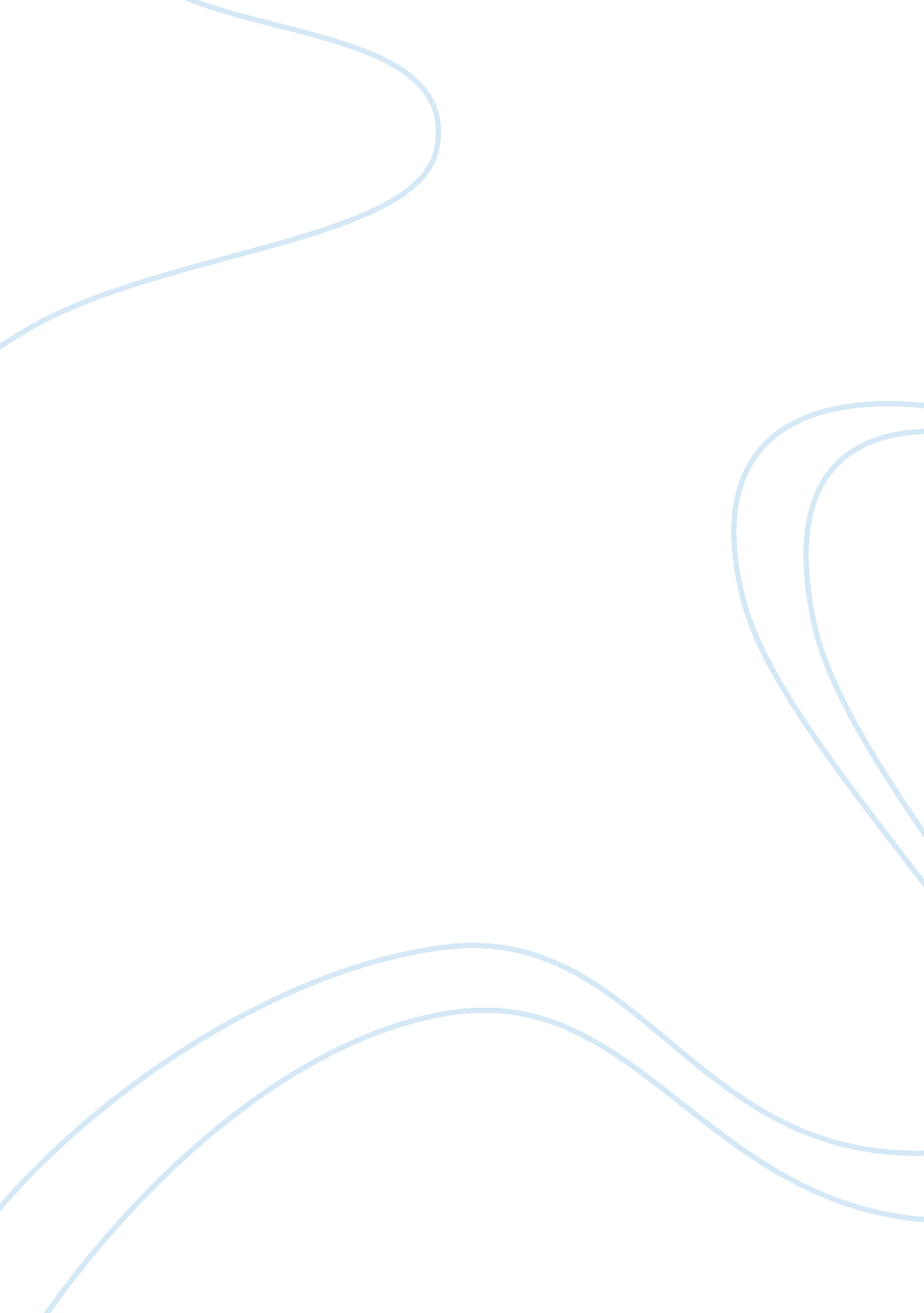 Comparison of the ant and the grasshopper – college essay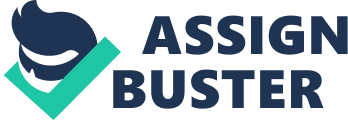 Some people live life like it is their last twenty-four hours alive. passing everything. Some other people save every penny they own. Which manner of life produces a better life? What should people make with their money? In the fable. “ The Ant and the Grasshopper” and the modern fable. “ The Richer. the Poorer. ” the chief characters reflect two opposite positions of how to populate life. Both the emmet from “ The Ant and the Grasshopper. ” and Lottie from “ The Richer. the Poorer. ” concern themselves with readying and amenitiess of life. For illustration. the emmet from “ The Ant and the Grasshopper” was a really difficult worker. During the summer. he worked difficult. salvaging nutrient for the winter. He sacrificed merriment and other obstructions so he wouldn’t starve to decease during winter. Similarly. Lottie is similar to the emmet. even though she is human. She was a labourer. who was ever seeking to keep up a occupation. She sacrificed purchasing confect as a kid. and saved every penny that she earned. so she could utilize it when she truly needed it. Lottie lived a really comfy life. and frequently scolded her sister. Bess. for the manner Bess didn’t save money like her. Near the terminal of the narrative. Lottie lets Bess move in with her. and had to make tonss of work to fix and take attention of her. Therefore. these two characters plan to maintain their lives secure with difficult work. salvaging. and forfeit. Unlike Lottie and the emmet. Bess and grasshopper live for the twenty-four hours. For illustration. the Grasshopper. from “ The Ant and the Grasshopper. ” spent the summer vocalizing and holding merriment. populating his life to the fullest. Likewise. Bess. from “ The Richer. the Poorer. ” spends her clip going the universe. She spends every penny she earns. populating life full of laughter and merriment. even though she was in shreds. non wealths. She owns really few ownerships. but still has merriment with her life. These two characters live a really merriment. joyful life. These four characters learn a valuable lesson. They shouldn’t work all the clip so they can bask life subsequently without basking it at the present. but they should non merely pass everything they have. because they need some planning in their life so they don’t unrecorded in shred. Lottie wasted a batch of her life planning and salvaging for the hereafter. while Bess lived a fun life. but had adversities in her life that Lottie ne’er had. And had the Grasshopper prepared. he wouldn’t hold had to be hungry for the winter. One should equilibrate work and drama to hold the best life. 